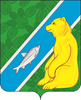 О  резервировании  рабочих  мест (в том числе временных) для трудоустройства лиц, освободившихся из мест лишения свободы и испытывающих трудности в поиске работы, в организациях, осуществляющих свою деятельность на территории городского поселения Андра          В соответствии с Федеральным законом от 06 октября 2003 года № 131-ФЗ «Об общих принципах организации местного самоуправления в Российской Федерации», Законом Российской Федерации от 19 апреля 1991 года № 1032-1 «О занятости населения в Российской Федерации», в целях обеспечения дополнительных гарантий трудовой занятости граждан, освободившихся из мест лишения свободы и испытывающих трудности в поиске работы:
         1. Зарезервировать рабочие места (в том числе временные) для трудоустройства граждан, освободившихся из мест лишения свободы и испытывающих трудности в поиске работы, в организациях в количестве, установленном в соответствии с приложением к настоящему постановлению.        2. Рекомендовать руководителям организаций, указанных в приложении к настоящему постановлению:
        2.1. обеспечить резервирование установленного количества рабочих мест (в том числе временных) для трудоустройства граждан, освободившихся из мест лишения свободы и испытывающих трудности в поиске работы;        2.2. обеспечить трудоустройство граждан, освободившихся из мест лишения свободы и испытывающих трудности в поиске работы, на резервируемые рабочие места (в том числе временные) по направлению Казенного учреждения ХМАО-Югры «Октябрьский центр занятости населения»;       2.3. представлять ежемесячно в Казенное учреждение ХМАО-Югры «Октябрьский центр занятости населения» информацию о наличии вакантных рабочих мест (в том числе временных) для трудоустройства граждан, освободившихся из мест лишения свободы и испытывающих трудности в поиске работы, в счет установленного резервирования.
        3. Обнародовать настоящее постановление посредством размещения в информационно – телекоммуникационной сети «Интернет», на официальном сайте администрации муниципального образования городское поселение Андра по адресу www.andra-mo.ru, а также разместить на информационных стендах администрации городского поселения Андра.        4. Контроль за исполнением постановления оставляю за собой.Глава городского поселения Андра                                                                               Жук Н.В.Приложение
к постановлению Администрации
городского поселения Андра
от  15 января 2019 года № 44Перечень организаций, видов работ для резервирования рабочих мест (в том числе временных) для трудоустройства граждан, освободившихся из мест лишения свободы и испытывающих трудности в поиске работыАДМИНИСТРАЦИЯГОРОДСКОГО ПОСЕЛЕНИЯ   АНДРАОктябрьского районаХанты- Мансийского автономного округа – ЮгрыПОСТАНОВЛЕНИЕАДМИНИСТРАЦИЯГОРОДСКОГО ПОСЕЛЕНИЯ   АНДРАОктябрьского районаХанты- Мансийского автономного округа – ЮгрыПОСТАНОВЛЕНИЕАДМИНИСТРАЦИЯГОРОДСКОГО ПОСЕЛЕНИЯ   АНДРАОктябрьского районаХанты- Мансийского автономного округа – ЮгрыПОСТАНОВЛЕНИЕАДМИНИСТРАЦИЯГОРОДСКОГО ПОСЕЛЕНИЯ   АНДРАОктябрьского районаХанты- Мансийского автономного округа – ЮгрыПОСТАНОВЛЕНИЕАДМИНИСТРАЦИЯГОРОДСКОГО ПОСЕЛЕНИЯ   АНДРАОктябрьского районаХанты- Мансийского автономного округа – ЮгрыПОСТАНОВЛЕНИЕАДМИНИСТРАЦИЯГОРОДСКОГО ПОСЕЛЕНИЯ   АНДРАОктябрьского районаХанты- Мансийского автономного округа – ЮгрыПОСТАНОВЛЕНИЕАДМИНИСТРАЦИЯГОРОДСКОГО ПОСЕЛЕНИЯ   АНДРАОктябрьского районаХанты- Мансийского автономного округа – ЮгрыПОСТАНОВЛЕНИЕАДМИНИСТРАЦИЯГОРОДСКОГО ПОСЕЛЕНИЯ   АНДРАОктябрьского районаХанты- Мансийского автономного округа – ЮгрыПОСТАНОВЛЕНИЕАДМИНИСТРАЦИЯГОРОДСКОГО ПОСЕЛЕНИЯ   АНДРАОктябрьского районаХанты- Мансийского автономного округа – ЮгрыПОСТАНОВЛЕНИЕАДМИНИСТРАЦИЯГОРОДСКОГО ПОСЕЛЕНИЯ   АНДРАОктябрьского районаХанты- Мансийского автономного округа – ЮгрыПОСТАНОВЛЕНИЕ«15»января2019г.№44пгт. Андрапгт. Андрапгт. Андрапгт. Андрапгт. Андрапгт. Андрапгт. Андрапгт. Андрапгт. Андрапгт. Андра№ п/пНаименование организацииВиды работ (специальности)Количество рабочих мест (в т.ч. временных)Юридический адрес организации, контактный телефон1.Администрация городского поселения АндраРабочий по обслуживанию здания1 (на время ежегодного отпуска основного работника)пгт. Андра       мкр. Набережный д.12.МКУК «КДЦ «Лидер»Уборщик служебных помещений1 (временно, на период нахождения основного работника в отпуске по уходу за ребенком)пгт. Андра       мкр. Набережный д.1